פרק ז – החיים והמוות:ר' יהודה הלוי, מתוך: "הכוזרי" מאמר ראשון (עמ' 225-227) – ייעודי הדתות בלשון הכוזרי :  ייעוד = _____________________________________הוכחות מהתנ"ך ומחז"ל למציאות עולם הבא:תנ"ך : א.____________________________________________________ב.____________________________________________________ג.____________________________________________________ד.____________________________________________________ה.____________________________________________________חז"ל:א.____________________________________________________ב.____________________________________________________משל מלך הודו השני : חברים שחנתה שיירתם במדבר – ואחד מבני החבורה הלך למלך הודו. המלך קבלו בכבוד גדול בהיותו שייך לחבורה זו, שאבותיהם היו אוהביו – נתן לו מתנות יקרות, בגדים חמודים, ומשלחת של שרים חשובים שילוו אותו חזרה למדבר –  ציווה אותו מעשים לעשות וכרת איתו עליהם ברית. כשחזר האיש עם המלווים והמתנות – קיבלוהו בכבוד, בנו ארמון לשליחי המלך, ומעתה כל מי שרצה להגיע בעצמו אל הודו ידע שמי  שיכבד את שליחי המלך וידבק בעבודת המלך יוכל להגיע בקלות (בעזרתם של שליחי המלך) אל המלך, וכך אמנם התחילו חברים לקיים את עבודת המל בשמחה וללכת אל המלך בעצמם.רמח"ל, דרך ה', עולם הבא ותחיית המתים, עמ' 230-228א. באדם הראשון היו במידה שווה:		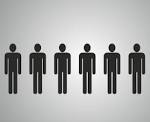 וגם בעולם היו במידה שקולה:ולא היתה נטייה לאחד הצדדים.אילו היה האדם בוחר בטוב, היתה הנשמה גוברת על הגוף, והשכל גובר על החומר, ומיד הוא נהיה מושלם, וחי כך לנצח.ב. אנחנו יודעים ומרגישים שיש לנשמה שלנו שני תפקידים: ___________ ו _____________.אבל באמת יש לנשמה יכולת נוספת: לזכך את הגוף, ולהעלות אותו איתה זיכוך אחר זיכוך, כדי שיוכל ליהנות איתה בשלמות הרוחנית.אילו אדם הראשון לא היה חוטא, היה זוכה שנשמתו תזכך את הגוף, ויזכו יחד לתענוג הנצחי.ג. כשחטא אדם הראשון – הכל השתנה:		לפני החטא:					אחרי החטא:הטוב והרע __________			הרע גובר על הטובהגוף והנשמה __________			 החומר גובר על הרוחקל לצאת מהחסרון ולזכות בשלמות.		______________________אחרי החטא יש לאדם תפקיד כפול: א) להחזיר את עצמו ואת העולם למצב השקול שלפני החטא.				      ב) לבחור בטוב, לזכות בשלמות ולהזדכך.ד. נוסף על הקושי שנוצר אחרי חטא אדם הראשון, גזר הקב"ה, שלא תוכל הנשמה לזכך את הגוף בעולם הזה, בגוף הנוכחי שלנו. קודם צריך הגוף למות ולהירקב, הנשמה תצא ממנו, ורק אחרי שייבָּנה מחדש, תוכל הנשמה לפעול עליו את הזיכוך, ולהגיע יחד איתו אל השלמות.		 וזה פירוש המושג: "תחיית המתים".כך יקרה גם לעולם כולו. הוא ייחרב, וייבנה שוב בצורה המתאימה יותר לשלמות. לכן אמרו חז"ל: 6,000 שנה העולם יתקיים, ואז ייחרב, ואחרי אלף שנה יחזור ויחדש את עולמו.(חישוב מהיר: כמה זמן נשאר לעולם שלנו? __________)ה. לפי זה, השכר האמתי לאדם הוא בתחיית המתים, כשגם הגוף וגם הנשמה יזכו לטוב שמגיע להם. בתחיית המתים תיקבע מדרגת האנשים לפי העמל שלהם בעולם הזה.מי שטרח יותר ב____________, כך תזהר נשמתו ותזכך את הגוף יותר ב ___________, וייהנו הגוף והנשמה יחד מקרבת אלקים.ו. אז מה זה "עולם הבא"?זהו העולם שבו הנשמה "מחכה" לגוף, עד שישובו ויתחברו בתחיית המתים.בעולם הזה: אדם חי             אדם מתבעולם הנשמות, בעולם הבא, הנשמה זוכה למדרגה שמתאימה לה, לפי מה שטרחה בעולם הזה. זה דומה לשכר שיהיה לה בתחיית המתים, אבל זה עדיין לא השכר האמתי המושלם!ז. בעולם הנשמות קורים לנשמה שני דברים חשובים:1. הנשמה מחכה לגוף, ובינתיים נהנית מחלק מהשכר על מה שעמלה בעולם הזה.2. כל זמן שהיתה בעולם הזה כלואה בתוך הגוף, היתה הנשמה חשוכה,  ואפילו המעשים הטובים לא האירו אותה. לא היה לה גם כוח לזכך את הגוף. בעולם הנשמות הנשמה זוהרת ומתפשטת לפי מה שמתאים לה לפי מעשיה, והיא מתחזקת ומוכנה לרגע המפגש עם הגוף, אז היא תוכל לזכך אותו!ח. וכשתשוב הנשמה לגוף בתחיית המתים, אז תיכנס לגוף בכל כוחה ובכל זוהרה, ומיד ______________________________, ע"פ המעשים שעשה בעולם הזה, ויגיע מיד למדרגה שראוי לו, וייהנו יחד מן השלמות.עולם הבא – ע"פ רמב"ם, מתוך "הלכות תשובה" (עמ' 231-232)ההנאה המרכזית בעולם הבא היא ידיעת והשגת אמיתת הקב"ה. כל אחד נהנה מהעולם הבא לפי ___________________________. במצב זה מגיע לידיעה שלא היתה אפשרית כל זמן שהרוח היתה מחוברת בחומר.הטפשים מאומות העולם מתאווים לשכר של _________________, מכיוון שאדם בעל גוף אינו מסוגל לדמיין מציאות של הנאה שאיננה גשמית.  אך אנו יודעים שנצחיות וטובה בלתי מוגבלת יכולה להיות רק  ________ – ולכן זו לא יכולה להיות שאיפתינו.  מכיוון שאנחנו חיים בתוך גוף אין לנו יכולת לקלוט ולהבין איך יראה העולם הבא ועד כמה הוא נפלא!(כל הנבואות של הנביאים המתארות ימים טובים שיבואו וטובות גשמיות שיגיעו לעמ"י - עוסקות ב________________________________________!  הנביאים לא תיארו לנו את העולם הבא כי איננו מסוגלים להבינו ולא רצו שנדמיין משהו שהוא קטן בהרבה מהטובה האמיתית...)השחרור מיראת המוות ומשמעות החייםהראי"ה קוק באורות הקדש [233-234]:מדוע אנשים מפחדים מהמוות, לדעת הרב זצ"ל, וכיצד אפשר להלחם בפחד זה?


ב. איזה אמצעי נוסף יכול לסייע להקטין את הפחד מן המוות, ומדוע אין הוא פתרון מוחלט?
ייעודי הדתות האחרותייעודי היהדותרושם ראשוני:מהו השכר?מקום קבלת השכר:ציפיה של מקיים האמונה:הדרך לזכות בייעוד:הוודאות בקבלת השכר:משל נמשל חברים תיר ראשון תיירים אחרים צירי מלך הודו אור המושכל אשר האיר את נשמת משה בנבואה והאור הנגלה אשר קרן על פניו מתנות יקרות 